K U P N Í   S M L O U V Auzavřená dle zákona č. 89/ 2012 Sb., občanský zákoník, ve znění pozdějších předpisů (dále jen „občanský zákoník“) I. Smluvní stranyKupující: Vysokoškolské sportovní centrum MŠMTsídlo: Vaníčkova 5, 169 00 Praha 6IČ: 71154639jednající: Mgr. Pavel Sluka, pověřen řízením telefon: 257 215 287Prodávající: Arena Praha a s.r.o.sídlo: Vídeňská 340, 252 42, Vestec Praha západIČ: 48114154DIČ: CZ48114154zapsaný: v obchodním rejstříku, vedeném u MS v Praze, spis zn. C16569jednající: Mg. Daniel Machekbankovní spojení: ČSOB, a.s., č. ú.: 216033493/0300II.Předmět smlouvy a cena Předmětem této smlouvy je nákup sportovní obuvi – sandále Arena Hydrosoft 300 párů (dále jen „zboží“), která plně odpovídá předmětu poptávky kupujícího.Bližší specifikace dodávky a ceny je uvedena v nabídce prodávajícího, která je nedílnou součástí této smlouvy, jako její Příloha č. 1.Na základě této smlouvy se prodávající zavazuje dodat kupujícímu předmět této smlouvy a převést na něj vlastnické právo ke zboží, za podmínek dohodnutých v dalších ustanoveních této smlouvy. Kupující se zavazuje zboží bez vad předané převzít a zaplatit za něj prodávajícímu kupní cenu, specifikovanou v odst. 4, na základě dohodnutých podmínek.Celková cena za zboží:Cena bez DPH je  78.200,- Kč, celková výše DPH je 16422,-  Kč a celková cena za zboží s DPH je  94.622,- Kč (slovy: devadesátčtyřitisícšestseddvacetdva  korun českých).Smluvní strany se dohodly, že místo plnění bude na adrese:Strahov, Praha 6 (sídlo kupujícího nebo jiná adresa v lokalitě).III.Platební podmínky Prodávající má právo vystavit kupujícímu daňový doklad – fakturu až po předání zboží, specifikovaných v čl. VI této smlouvy.Faktura musí mít všechny náležitosti daňového dokladu dle § 28 zákona č. 235/2004 Sb., o dani z přidané hodnoty, ve znění pozdějších předpisů a údaje dle § 13a zákona č. 90/2012 Sb., o obchodních společnostech a družstvech, ve znění pozdějších předpisů. V případě, že faktura nebude obsahovat předepsané náležitosti, je kupující oprávněn ji zaslat ve lhůtě splatnosti zpět prodávajícímu k doplnění, aniž se dostane do prodlení se splatností. Lhůta splatnosti počíná běžet znovu od opětovného doručení náležitě doplněné či opravené faktury.Faktura je splatná do 28 dnů ode dne doručení faktury kupujícímu. Za den úhrady se považuje den, kdy byla fakturovaná částka odepsána z účtu kupujícího.Kupující se zavazuje provést úhradu kupní ceny bezhotovostním převodem na účet prodávajícího. Číslo bankovního účtu bude uvedeno na faktuře. IV.Dodání zbožíProdávající je vlastníkem zboží a nese nebezpečí škody na zboží. Nebezpečí škody na zboží přechází z prodávajícího na kupujícího okamžikem, kdy kupující písemně potvrdí v místě plnění převzetí zboží. Dnem převzetí zboží nabývá kupující vlastnické právo ke zboží.Prodávající se zavazuje dodat zboží nejpozději dne: 10.12.2018.Zboží bude protokolárně předáno na místě stanoveném v článku II. odst. 5 této smlouvy. Kupující potvrdí svým podpisem protokol o převzetí zboží.Kupující se zavazuje převzít zboží bez vad do 10 dnů ode dne doručení výzvy k převzetí. Po uplynutí této lhůty je kupující s převzetím zboží v prodlení. Kupující je oprávněn odmítnout převzetí zboží, pokud se na něm budou vyskytovat v okamžiku předání vady. Zboží se považuje za dodané a závazek prodávajícího dodat zboží je splněn až okamžikem převzetí zboží kupujícím bez vad.Při předání zboží je prodávající kupujícímu předvede, čímž prokáže bezchybnost, kompletnost a způsobilost zboží k užívání. V.Záruka a servisní podmínkyZáruční doba zboží je 24 měsíců.Prodávající odpovídá za vady zjevné, skryté i právní, které má zboží v době jeho předání kupujícímu a dále za ty, které se na zboží vyskytnou v záruční době dle odst. 1.VI.Průvodní dokladySpolu s předáním zboží předá prodávající kupujícímu:návod údržby v českém jazyce a to včetně specifikace neobvyklých podmínek užívaní tohoto sportovního vybavení.VII.SankceKupující má právo požadovat na prodávajícím při nedodržení termínu předání zboží smluvní pokutu, a to ve výši 0,5 % z celkové ceny bez DPH za každý započatý den prodlení.Prodávající má právo požadovat na kupujícím při nedodržení termínu splatnosti faktury zákonný úrok z prodlení.VIII.Závěrečná ustanoveníObě smluvní strany prohlašují, že se s touto smlouvou podrobně seznámily, že souhlasí s jejím obsahem, že smlouva byla sepsána určitě, srozumitelně, na základě jejich pravé a svobodné vůle a při uzavírání smlouvy nejednaly v tísni.Tato smlouva nabývá platnosti a účinnosti dnem podpisu oběma smluvními stranami.Smlouvu lze měnit či doplňovat pouze formou písemných a oběma stranami podepsaných dodatků.Smlouva obsahuje 4 strany textu + 1 přílohu (nabídka prodávajícího) a je vyhotovena ve třech stejnopisech, z nichž kupující obdrží dvě vyhotovení a prodávající jedno.V Praze dne:  25.7.2018				V Praze  dne: 25.7.2018__________________________                              	 ___________________________za kupujícího                                                      		za prodávajícíhoMgr. Pavel Sluka, pověřen řízením			Mgr.Daniel Machek, jednatelPříloha č. 1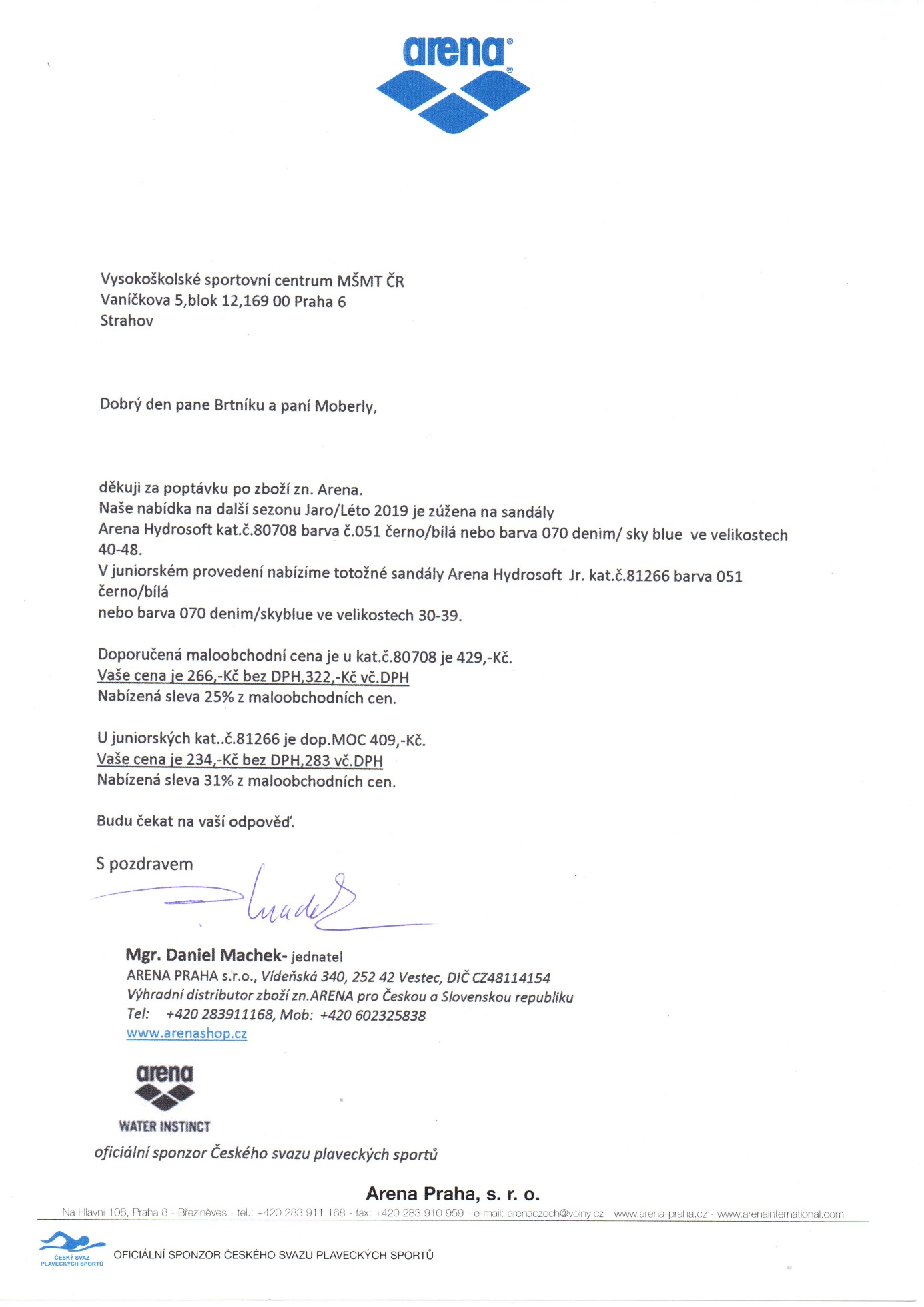 